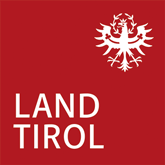 Geschäftszahl – beim Antworten bitte angebenKiJu-IBH-AA-7/3-2023Innsbruck, 27.11.2023Einladung zur dritten Sitzung des Umsetzungs-Teams 
Beschäftigung und Arbeit, Intersektionalität, am 13. Dezember 2023Geschätzte Mitwirkende an der Umsetzung des Tiroler Aktions-Plans,
wir laden Sie sehr herzlich zur dritten Sitzung 
des Umsetzungs-Teams Beschäftigung und Arbeit, Intersektionalität ein.Die Sitzung findet am Mittwoch, den 13. Dezember 2023
um 14:00 Uhr 
im Landhaus 1, Eduard-Wallnöfer-Platz 3, 6020 Innsbruck 
im Großen Saal, im Erdgeschoss 
statt.
Die Sitzung wird bis 17:00 Uhr dauern.Der Ablauf der Sitzung ist so geplant:Begrüßung
Wir sprechen über das Protokoll der zweiten Sitzung.
Wir sprechen über den Themen-Bereich Intersektionalität. 
Intersektionalität bedeutet, 
die Überschneidung 
und Gleich-Zeitigkeit 
verschiedener Formen von Diskriminierungen 
gegenüber einer Person 
in der Gesellschaft. 
Wir besprechen, welche Abteilungen zuständig sind.
Wir besprechen,
wie wir weiter vorgehen 
bei der Umsetzung der Maßnahmen.
Bericht der Koordinatorin zur Umsetzung des Tiroler Aktions-Plans.
Wir besprechen Fragen und Anliegen der Sitzungs-Teilnehmenden.
Wir geben einen Ausblick auf die nächste Sitzung.
Wir verabschieden uns.Wir bitten Sie
uns bis Montag, den 4. Dezember 2023 zu informieren,
ob Sie zur Sitzung kommen. 
Bitte schicken Sie die Mail,
in der Sie uns informieren,
ob Sie zur Sitzung kommen
an folgende E-Mail-Adresse:
elisabeth.rieder@tirol.gv.at
oder an
tiroler.aktionsplan.behinderung@tirol.gv.at
oder
Sie rufen an,
unter der Telefon-Nummer: 0512-508 2680.
Das Protokoll zur letzten Sitzung
werden Sie auch in nächster Zeit bekommen.
Bitte beachten Sie zum Protokoll:
Das Protokoll ist als Ergebnis-Protokoll geschrieben.
Das heißt,
dass im Protokoll zusammen-gefasst wird,
was gesprochen und vereinbart wurde.
Einzelne Wort-Meldungen werden im Protokoll
nicht aufgeschrieben.
Wir freuen uns auf Sie!
Mit freundlichen Grüßen
Umsetzungsteam-Leitung
Doktorin Ines Bürgler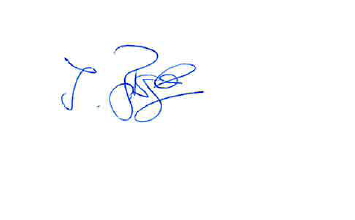 